ASSUNTO: REQUEIRO AO SR. PREFEITO MUNICIPAL CARLOS NELSON BUENO, POR MEIO DA SECRETARIA DE AGRICULTURA, INFORMAÇÕES REFERENTE AO GASTOS DA SECRETARIA, COMPREENDENDO DESDE 1º DE JANEIRO DE 2019 ATÉ A PRESENTE DATA. DESPACHO     SALA DAS SESSÕES____/____/_____PRESIDENTE DA MESAREQUERIMENTO Nº            DE 2019SENHOR PRESIDENTE, SENHORES VEREADORES E VEREADORAS.REQUERER, na forma regimental, e depois de ouvido o Douto Plenário desta Casa, seja oficiado o Excelentíssimo Senhor Prefeito Municipal, Carlos Nelson Bueno, para que através da Secretaria de Agricultura nos forneça informações sobre os gastos desta secretaria, desde o custeio, gastos, novos projetos, aquisição de materiais e equipamentos. Considerando a apresentação do Orçamento previsto para o ano de 2020 do município de Mogi Mirim, apresentado em Audiência Pública, estimam um crescimento considerável. No entanto a Secretaria de Agricultura está entre as duas que terão redução do valor para o ano de 2020. Posto isso, gostaria que nos forneça informações também dos motivos para a diminuição do valor destinado a Secretaria de Agricultura para 2020, uma vez que o orçamento previsto será maior e todas as outras secretarias terão aumento para o próximo ano. Sala das Sessões “Vereador Santo Rótolli”, em 11 de novembro de 2019.Vereador Jorge Setoguchi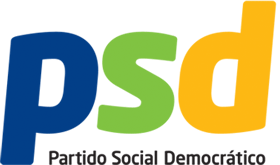 